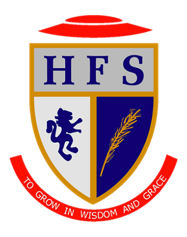 Key Learning Constructs to be developed over the academic year. – Core KnowledgeScheme of LearningAutumn TermScheme of LearningSpring TermScheme of LearningSummer TermThe aim of the ICT department at Carlton Holy Family is to equip students with the knowledge, understanding and skills to be able to make the most of new technologies across all aspects of their learning.We have identified three key areas and have designed a curriculum which offers our students the opportunity to experience each;* ICT - Equipping students with skills in using software productively.* Digital literacy - Application of skills in a range of real-world contexts.* Computing - The ability to design algorithms and computing code to provide solutions.Part 1Clear messaging in digital media Combining the use of digital tools and online collaboration to produce media. Part 2Unifrog Introduction (1 Lesson) Set up using email.A chance for students to gain knowledge and understanding of potential career paths. Modelling data using spreadsheets Sorting and filtering data and using formulas and functions in spreadsheet software.Part 3Fireworks / PhotoshopIntroduction to software and toolsEditing of image within a scenario (Chav Animals)Makes judgements about digital content when evaluating and repurposing it for a given audience.Recognises the audience when designing and creating digital content.Part 4Using media – Gaining support for a causeCreating a digital product for a real-world causePart 5ScratchIntroduction to creating games with a purpose. Part 6Networks – from semaphores to the internetRecognising networking hardware and explaininghow networking components are used for communication.Hinterland KnowledgeHow are computers used in the real world?Experience of cyber attackBusiness knowledgeIndustry jargon (Photoshop etc.)Green on blackIs coding fun?Assessment:  -Formative Techniques                       -Summative PiecesThroughout the year there will be assessments related to the current topics. Assessments will include Quizzes based on topic material and also formative feedback on work produced in the lesson (i.e. leaflet or Scratch game).Throughout the year there will be assessments related to the current topics. Assessments will include Quizzes based on topic material and also formative feedback on work produced in the lesson (i.e. leaflet or Scratch game).Throughout the year there will be assessments related to the current topics. Assessments will include Quizzes based on topic material and also formative feedback on work produced in the lesson (i.e. leaflet or Scratch game).Key VocabularyProgramming - CyberbullyingHacking - Sprite- Image editing - PNG - Tools- Formula - Cell Reference - ModellingBinary – Ascii - BitLanguage - ProgrammingKey SkillsStudents use software under the control of the teacher to create, store and edit digital content using appropriate file and folder names.Understands that people interact with Shares their experiences of technology in school and beyond the classroom.Talks about their work and makes improvements to solutions based on feedback receivedObtains content from the World Wide Web using a web browser.Understands the importance of communicating safely and respectfully online, and the need for keeping personal information private.Knows what to do when concerned about content or being contacted.Shares their use of technology in school.Knows common uses of information technology beyond the classroom.Talks about their work and makes changes to improve it.Uses technology with increasing independence to purposefully organise digital content.Uses a variety of software to manipulate and present digital content: data and information.Opportunities Outside the taughtCurriculum.Advent of CodeHour of CodeCipher ChallengeTechnovation ChallengeAlan Turing Cryptography competitionMatrix Challenge